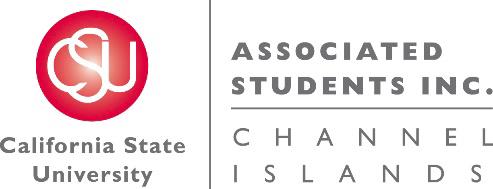 NOTICE OF MEETING OF THE ELECTION COUNCIL OF ASSOCIATED STUDENTS OF CSU CHANNEL ISLANDS, INC. NOTICE IS HEREBY GIVEN, to the general public and to all of the Board of Directors of Associated Students of CSU Channel Islands, Inc., a California nonprofit public benefit corporation, that: A meeting of the ASI Elections Council will be held on Tuesday, April 2, 2019 at 8:45 – 10 a.m. pursuant to Education Code Section 89921 et seq., at California State University Channel Islands, Student Union Meeting Room B, located at One University Drive, Camarillo, CA 93012, to consider and act upon the following matters: Call to Order: Roll Call: Approval of Agenda: Approval of Minutes: March 26, 2019Public Forum: Outstanding Business: New Business: DISCUSSION ITEM: Meet the Candidates Event Script and QuestionsDISCUSSION ITEM: Channel Your Vote Event DetailsDISCUSSION ITEM: Vote Online Marketing Materials Distribution AssignmentsINFORMATIONAL ITEM: How Best to Run a HearingClosing Comments: Adjournment: Agenda respectfully submitted by Jazzminn Morecraft, ASI Board Chair. 